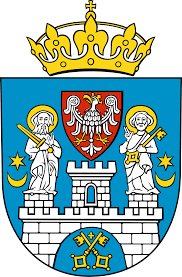                                                                                                       Poznań, dnia  08.03.2023r.                      Monika Danelska                                                                                                         Radna Miasta Poznania                                                                                                                                 Pan                                                                                                                                 Jacek Jaśkowiak                                                                                                                                 Prezydent Miasta Poznania                                                                     Interpelacja  Dotyczy: Zrównoważonego systemu żywnościowego w Poznaniu.Komisja Europejska wypracuje do września 2023 roku inicjatywę, która ma na celu zapewnienie zrównoważonego systemu żywnościowego UE oraz uwzględnienie zbilansowanego rozwoju we wszystkich aspektach polityki związanych z żywnością. W dążeniu do zrównoważenia globalne systemy żywnościowe podlegają obecnie ciągłym zmianom i przekształceniom i wyzwaniem staje się świadomość żywnościowa i żywieniowa konsumentów. System żywnościowy obejmuje wszystkie procesy związane z dostępem do wysokiej jakości żywności - także dla mieszkańców i mieszkanek naszego miasta. Naszym zdaniem Miasto Poznań powinno stać się uczestnikiem dyskusji na temat zdrowego żywienia, a także aktywnie dążyć do zwiększania dostępności i promocji roślinnych opcji żywieniowych w placówkach oświatowych, dla których miasto jest organem prowadzącym. Aktywność ta polega na wspieraniu oferty żywności pochodzenia roślinnego jako alternatywy dla posiłków mięsnych na prośbę osoby uczniowskiej lub jej rodzica. Umożliwienie dostępu do wegańskich, w pełni roślinnych posiłków uczniom w szkołach i przedszkolach publicznych oraz  wprowadzenie i promocja diety roślinnej w publicznych placówkach oświatowych to udział w debacie publicznej oraz działanie na rzecz ochrony różnorodności biologicznej i budowania prozdrowotnych modeli żywieniowych młodego pokolenia.W związku z powyższym zapytujemy, czy Miasto Poznań rozważa:uwzględnienie w projekcie budżetu na 2024 rok środków mających na celu promocję i zwiększenie dostępności roślinnych opcji żywieniowych w placówkach oświatowych,podjęcie działań, w tym organizacyjnych, mających na celu umożliwienie promocji i zwiększenia dostępności roślinnych opcji żywieniowych dla dzieci i młodzieży uczącej się w miejskich placówkach oświatowych,współpracę organizacjami pozarządowymi promującymi zdrowe żywienie, z poszanowaniem środowiska naturalnego i praw zwierząt, powołanie komórki/ zespołu do spraw zwiększenia dostępności i promocji roślinnych opcji żywieniowych, w skład którego mogłoby wchodzić m.in. przedstawicielstwo organizacji z sektora NGO.                                                                                                                   Z poważaniem                                                                                                                    Monika Danelska                                                                                                                   Maria Lisiecka- Pawełczak                                                                                                                   Dominika Król                                                                                                                   Marta Mazurek                                                                                                                  Radne Miasta Poznania